Nouveautés à la médiathèque de l’INSPE Rangueil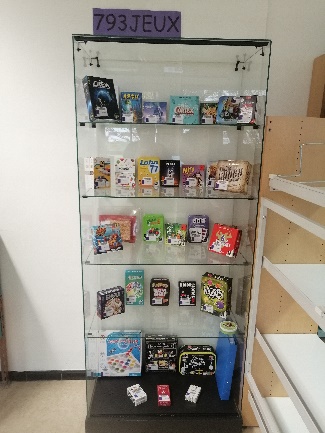 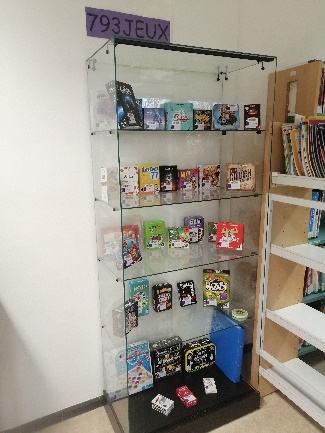 Jeux de sociétéTimeline : Inventions Black Stories : Faits Vécus Anti-Virus Set Arboretum The Mind Sushi Go ! Salade 2 PointsPar Odin 6 Qui Surprend Lobo 77 Skyjo ARGH Break the code The Crew : En Quête de la Neuvième Planète Escape Game - Léonard de Vinci: L'Ultime CodexKosmopolit Similo Animaux Cortex Challenge : Multithème Noé  On Va DégusterDéfis Nature : Espace Ramen Fury Gobbit Panic Island ! Skull Mito  IQ Puzzler Pro Linkto : Cuisine Cartaventura : Vinland Salade de Cafards WazabiTarot Luxe - Piatnik Jeu de 54 cartes - Poker 100% plastique Piatnik (x2)Jeu de 32 Cartes - Vienna Piatnik (x2)